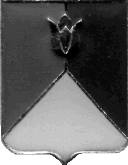 РОССИЙСКАЯ ФЕДЕРАЦИЯАДМИНИСТРАЦИЯ КУНАШАКСКОГО МУНИЦИПАЛЬНОГО РАЙОНАЧЕЛЯБИНСКОЙ  ОБЛАСТИПОСТАНОВЛЕНИЕот « 18 » 04. 2018 г. № 659О внесении изменений в Постановление от 30.06.2017 г №1425 « О внедрении проектной деятельности в Кунашакском муниципальном районе»В целях внедрения принципов проектного управления, повышения эффективности и результативности деятельности администрации района, а также в соответствии с Постановлением Правительства Челябинской области от 29.06.2017 г. №358-П «О Положении о проектной деятельности в Челябинской области»ПОСТАНОВЛЯЮ:1. Внести изменения в Постановление от 30.06.2017 г № 1425 « О внедрении проектной деятельности в Кунашакском муниципальном районе»:-   пункт 1.3 – «Состав проектного офиса при администрации Кунашакского района» изложить в новой редакции (приложение 3);- пункт 1.5 - «Состав проектного комитета при администрации Кунашакского района» изложить в новой редакции (приложение 4).2. Признать утратившим силу Постановление от 18. 08. 2017 № 1735 «О внесении изменений в Постановление от 30.06.2017 г №1425 « О внедрении проектной деятельности в Кунашакском муниципальном районе».3. Признать утратившим силу Постановление от 21. 07. 2017 № 1537 «О признании утратившим силу пункта 1.1  Постановление Главы Кунашакского района от 30.06.2017 г №1425 « О внедрении проектной деятельности в Кунашакском муниципальном районе».4. Начальнику отдела информационных технологий Ватутину В.Р. опубликовать настоящее Постановление на официальном сайте администрации Кунашакского муниципального района.5. Контроль исполнения настоящего постановления возложить на Вакилова Р.Г.ПРИЛОЖЕНИЕ № 3 к Постановлению                                                                                                                     Главы администрации Кунашакского муниципального районаот 30.06.2017 г. N 1425в редакции Постановления Главы администрации Кунашакского муниципального районаот « 18 » 04. 2018 г. N 659СоставМуниципального проектного офиса администрацииКунашакского муниципального районаПРИЛОЖЕНИЕ № 4 к Постановлению                                                                                                                     Главы администрации Кунашакского муниципального районаот 30.06.2017 г. N 1425в редакции Постановления Главы администрации Кунашакского муниципального районаот « 18 » 04. 2018 г. N 659Структура Проектного комитетаГлава районаС.Н. АминовВакилов Р. Г.-Заместитель Главы района по инвестициям, экономики и сельскому хозяйству Кунашакского муниципального  района, Руководитель муниципального проектного офисаФахрутдинова З.Р.-Заместитель начальника Управления экономики Кунашакского муниципального  района, председатель проектаХафизова Э.Л.-Ведущий специалист Управления экономики администрации Кунашакского муниципального  района, координатор проектаАминов С. Н.                                                                  Глава Кунашакского муниципального                            района, Председатель комитетаВакилов Р. Г.                                         Заместитель Главы района по инвестициям, экономики и сельскому хозяйству, Заместитель председателя муниципального проектного   комитетаФахрутдинова З. Р.Заместитель начальника Управления экономики, Руководитель проектаМухарамов Р. Я.                                           .Заместитель Главы муниципального района по ЖКХ, строительству, инженерной инфраструктуре, Руководитель Управления ЖКХ, строительству и энергообеспечению, член муниципального проектного   комитетаДжалилова Л. ГНачальник отдела архитектуры и градостроительства, Главный архитектор, член муниципального проектного   комитетаГиззатуллин А.А.Начальника отдела строительства и капитального ремонта Управления по ЖКХ, строительству и энергообеспечению, член муниципального проектного   комитетаХафизова Э. Л.                                                 Ведущий специалист Управления экономики, ответственный секретарь проектного комитета